Фрагмент «Весёлый курок здоровья»Учитель биологии: Иванова О.С.Дата: 16.11.2021г.Класс:8Тема: Вегетативная нервная система.Ребусы по биологии: «Нервная система»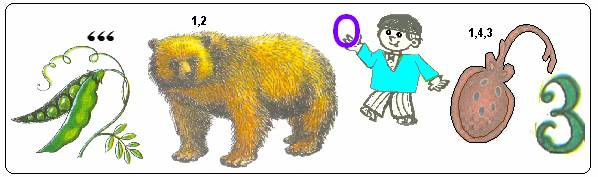 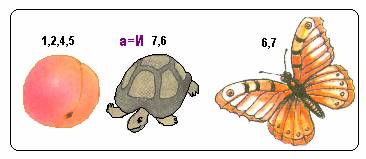 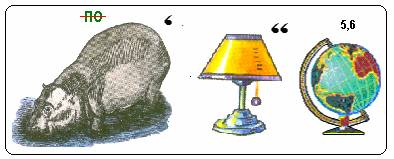 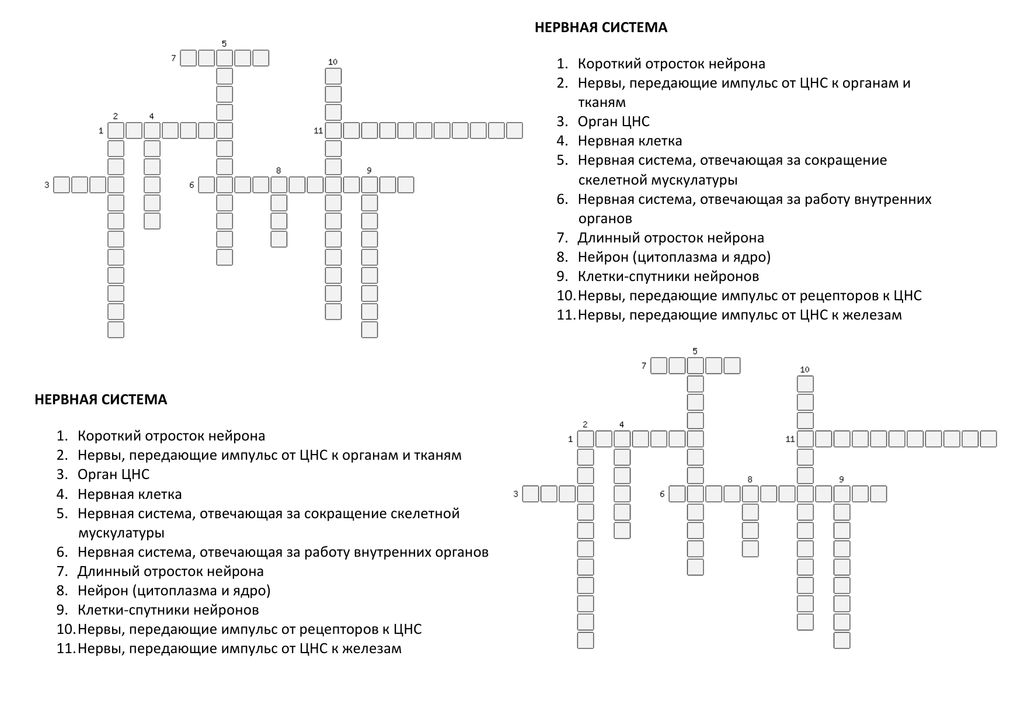 